1 ACTIVIDAD DE LA SEMANA.1.- Imprime o dibuja esta hoja en la libreta de matemáticas y contesta la actividad.Nota: Esta actividad la revisaremos el día LUNES.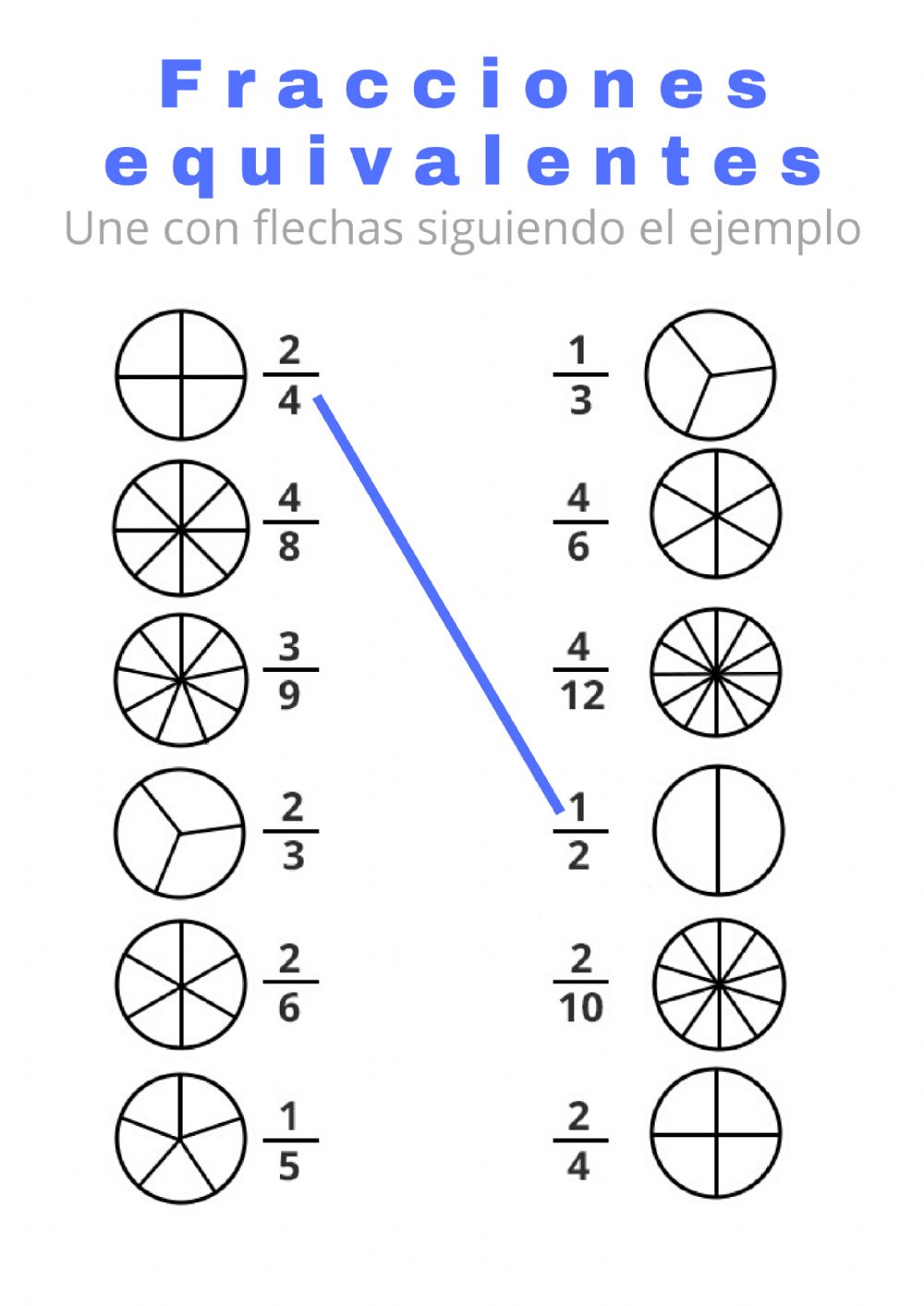 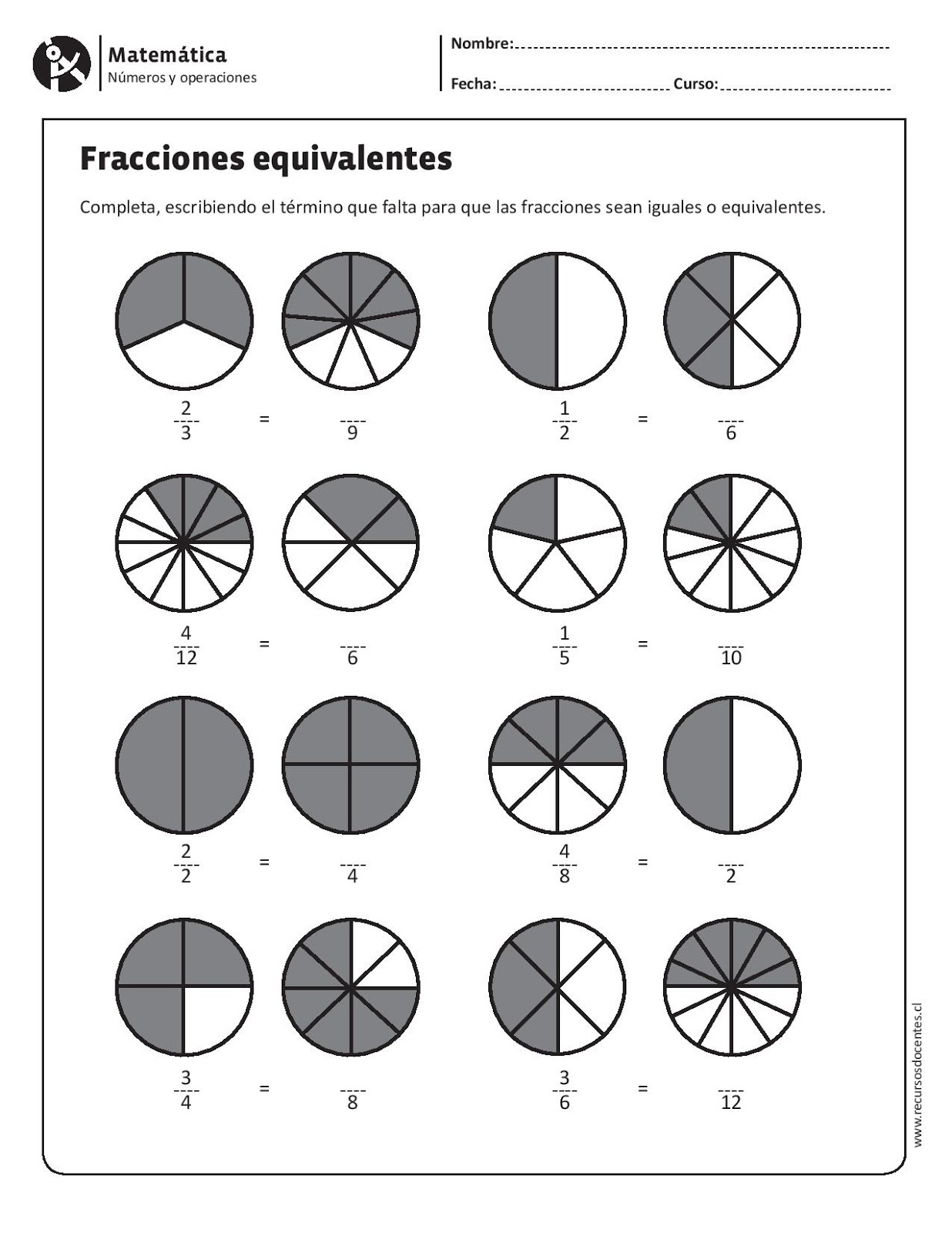 Matemáticas 5o de Primaria.Matemáticas 5o de Primaria.Matemáticas 5o de Primaria.Actividades de la Semana 22 a 25 de marzo de 2022.Actividades de la Semana 22 a 25 de marzo de 2022.Actividades de la Semana 22 a 25 de marzo de 2022.TEMA:FRACCIONES EQUIVALENTESAPRENDIZAJE DE LA SEMANA:REPASO DE FRACCIONESOBJETIVO DE LA SEMANA:REPASO DE FRACCIONES